Администрация (исполнительно-распорядительного органа)сельского поселения «Деревня Ястребовка»Калужской области Ферзиковского района  ПОСТАНОВЛЕНИЕот  22 января 2019 г.                                                                                             № 4/1д. ЯстребовкаО признании  жилого помещения, непригодным для проживания, расположенного  по адресу: Калужская область, Ферзиковский район, п. Желябужский,  ул. Некрасова, д.40         В соответствии с утверждённым Постановлением Правительства Российской Федерации от 28 января 2006 № 47 «Об утверждении положения о признании помещения жилым помещением, жилого помещения непригодным для проживания и многоквартирного дома аварийным и подлежащим сносу или реконструкции», на основании решения межведомственной комиссии администрации сельского поселения  «Деревня Ястребовка» по признанию жилого помещения пригодным (непригодным) для проживания, администрация  сельского поселения  «Деревня Ястребовка» ПОСТАНОВЛЯЕТ: Признать жилой дом с кадастровым номером 40:22:070901:251 общей площадью 49,4 кв.м., расположенный по адресу: Калужская область, Ферзиковский район, п. Желябужский, ул. Некрасова, д.40 непригодным для проживания и подлежащим сносу.Настоящее постановление вступает в силу с момента его подписания.И.о. Главы администрации сельскогопоселения «Деревня Ястребовка»                                             А.Б. Коробейников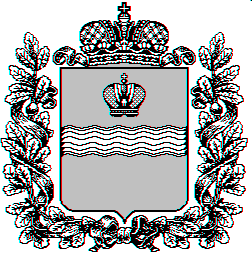 